～戦略分野コーディネータ事業：自動車分野～自動車産業革新技術セミナーinやまなし一般社団法人日本自動車部品工業会(以下：JAPIA)は、山梨県・山梨県工業技術センター・やまなし産業支援機構と共催し、自動車産業の最新技術動向と中堅・中小企業の研究開発事例を紹介する「自動車産業革新技術セミナーinやまなし」を開催します。この機会に是非とも積極的にご参加ください。開催概要　○日　時　：平成２８年２月１９日(金)１３：３０～１６：００　○会　場　：アイメッセ山梨　大会議室　（甲府市大津町2192-8）　○対象者　：自動車産業の新たな技術分野に関心のある大企業・中堅・中小企業の技術者、研究者、経営者　○定　員　：５０名　※先着順、応募が多数の場合、受講できない場合があります　○参加費　：無料　○主　催　：経済産業省、一般社団法人日本自動車部品工業会　○共催･後援：山梨県(予定)、公益財団法人やまなし産業支援機構演　　題　①自動車産業の最新技術動向と中小企業の研究開発事例　　　　　　　自動車業界では環境、安全、通信等の革新技術競争が激化している。大手部品メーカーもエレクトロニクス技術を積極的に取り入れ、新機能システム開発に力を注いでいる。このような自動車産業の状況下で、中小企業固有の技術開発によって生み出されるニッチな新技術を提案し、自動車業界への新たな参入等により中小企業の活性化を計る新技術事例紹介を行なう　　　　　②山梨県工業技術センターの研究成果報告　講　　師　①松島正秀　経済産業省自動車分野戦略コーディネータ(JAPIA技術担当顧問)元本田技術研究所副社長、元本田技研工業取締役、元ショーワ代表取締役社長　　　　②山梨県工業技術センター担当者○申込先　：申込み欄に必要事項を記入のうえ、やまなし産業支援機構までＦＡＸ（055-243-1885）して下さい。　○問合せ先：日本自動車部品工業会（JAPIA総務部）℡ 03-3445-4212 伊藤(k-itou@japia.or.jp)、加藤(kato-yosuke@japia.or.jp)　　　　　★　「自動車産業革新技術セミナーinやまなし」　　参加申込書　　★　　　　　　　ＦＡＸ：０５５－２４３－１８８５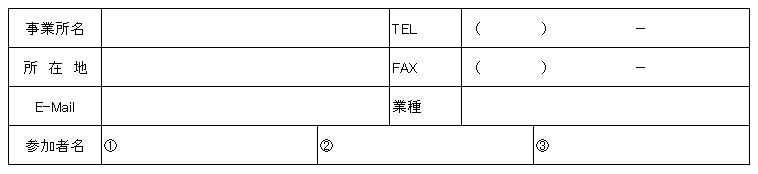 